Запустить Microsoft Teams и в строке: Адрес для входа прописать Логин и нажать Вход.
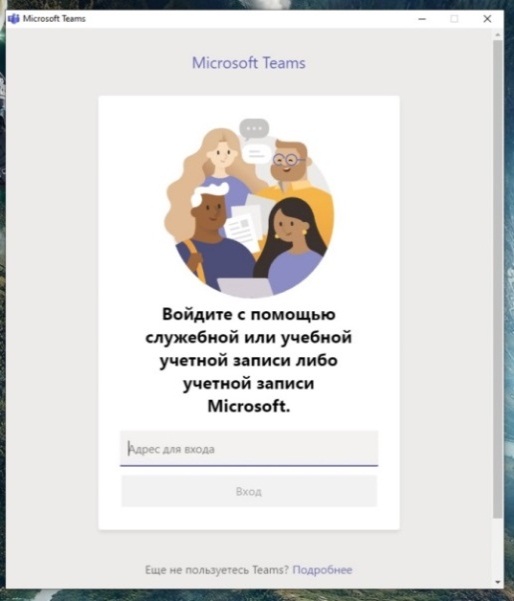 После Пропишите пароль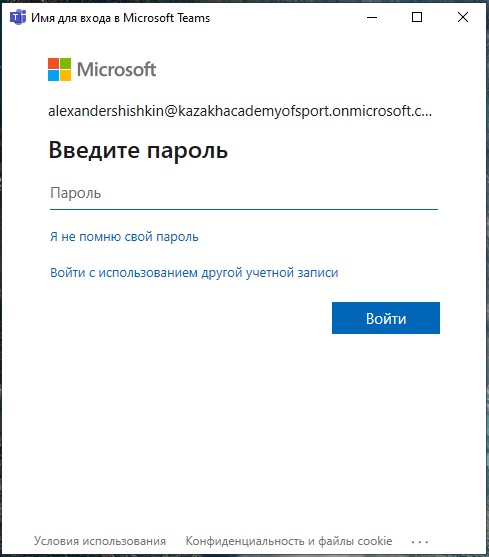 и нажмите войти.При первом заходе в программу она вас попросит поменять пароль на новый. В первой строчке пропишите пароль который мы вам выдали ( по стандарту это qwerty@123 ). 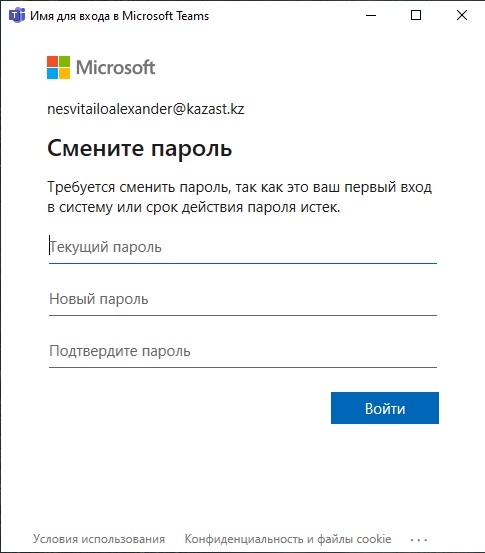 В двух других напишите новый ( не забудьте записать куда-нибудь ваш пароль, чтобы не забыть при следующем входе в программу ). Новый пароль должен быть сложный. Вот вам пример: flower@026Как только вы зашли в программу, нажмите левой мышкой на раздел команды ( команды это классы в которые вы будете добавлять студентов на экзамены ). 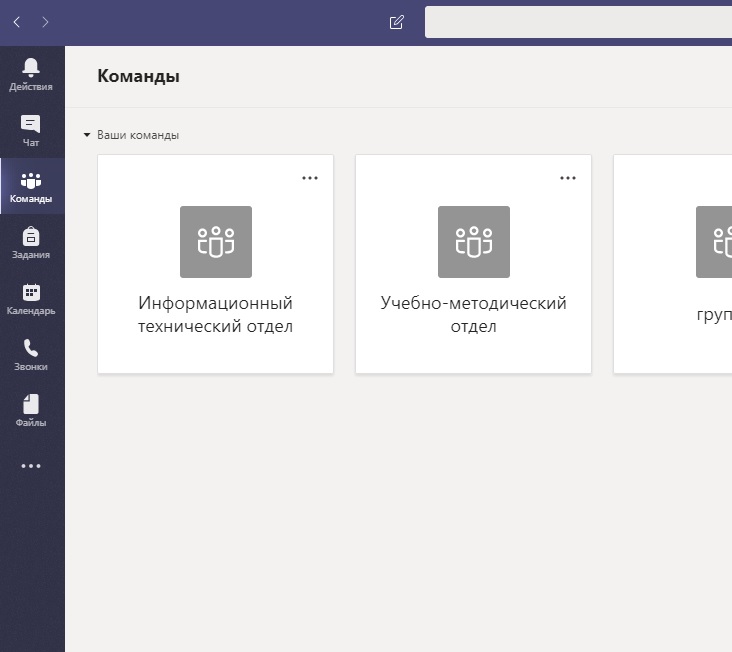 Как только мы нажали на раздел Команды, нажмите в правом верхнем углу ( ниже вашей иконки с фотографией ) на Присоединиться или создать команду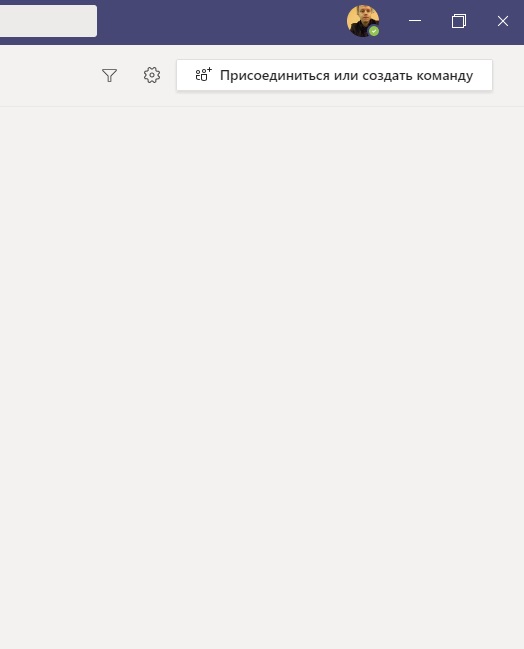 Как только мы нажали на Присоединиться или создать команду, нас перенесло в раздел создания команды. Нажмите на Создать команду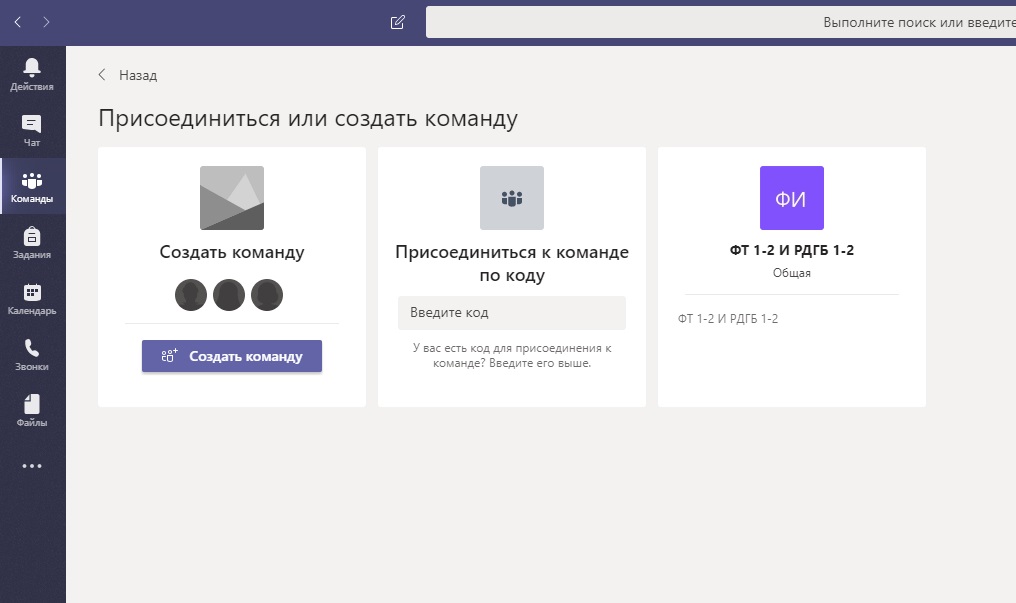 Появится список из четырёх типов  команд, нас интересует только Класс. Нажмите левой мышкой сюда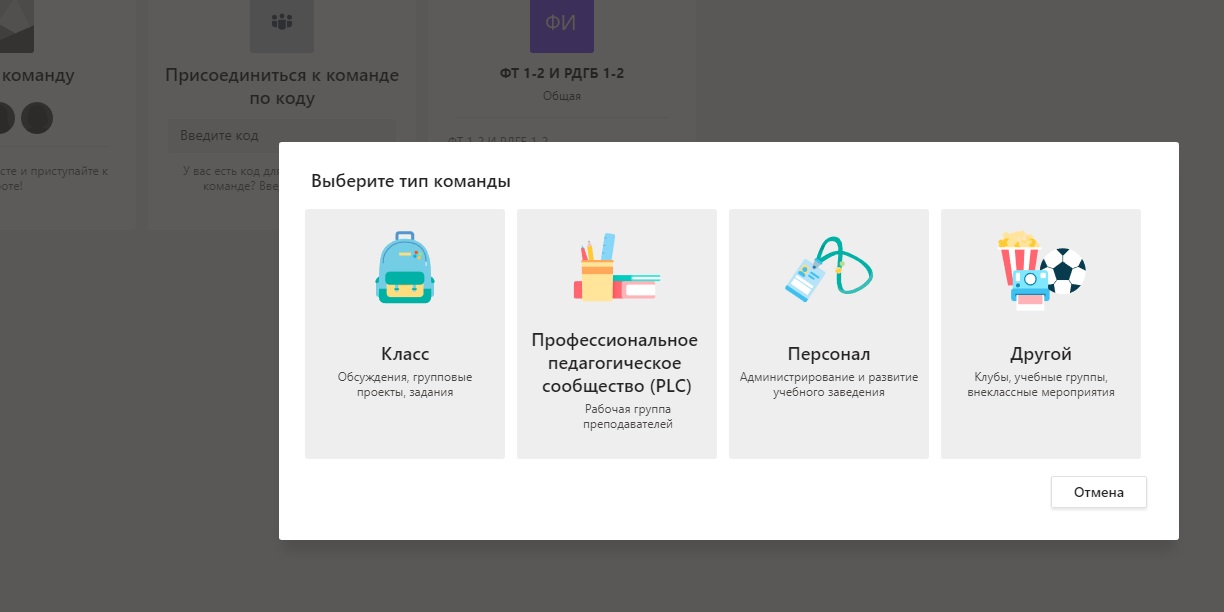 Напишите название для класса который будет сдавать экзамен. Например: Экзамен Политология ФОС 1-9, 9 мая. Начало 10:00 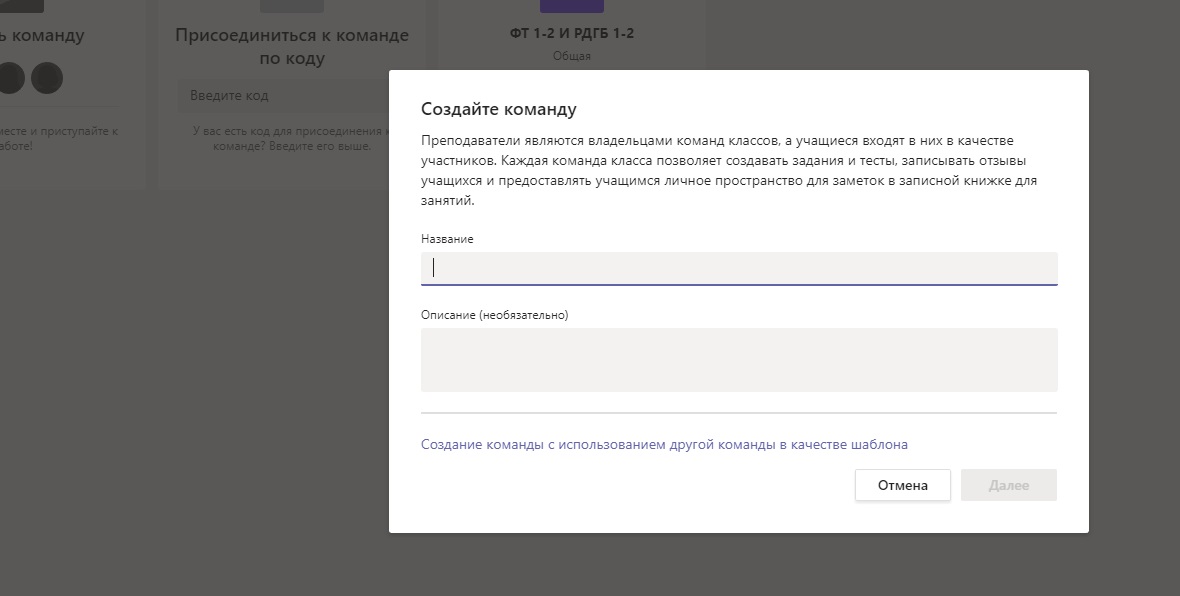 Описание нас не интересует, не пишем туда ничего. Нажимаем Далее.В данном разделе добавляем группу студентов которая будет сдавать экзамен. В строке Поиск учащихся напишите имя студента 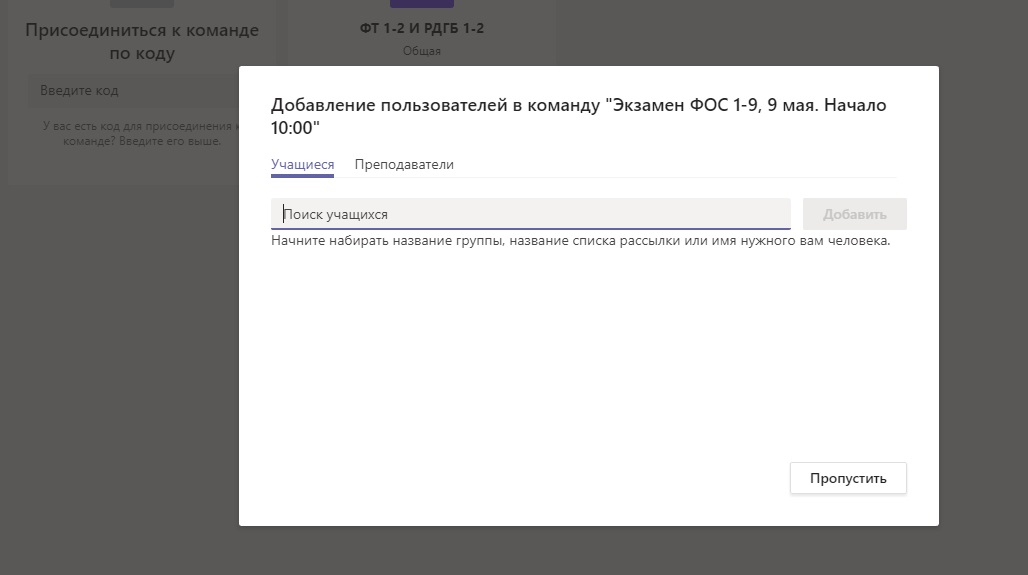 для примера я выбрал несуществующего студента: Лихачёв Роберт  Нажимаем левой мышкой вот сюда 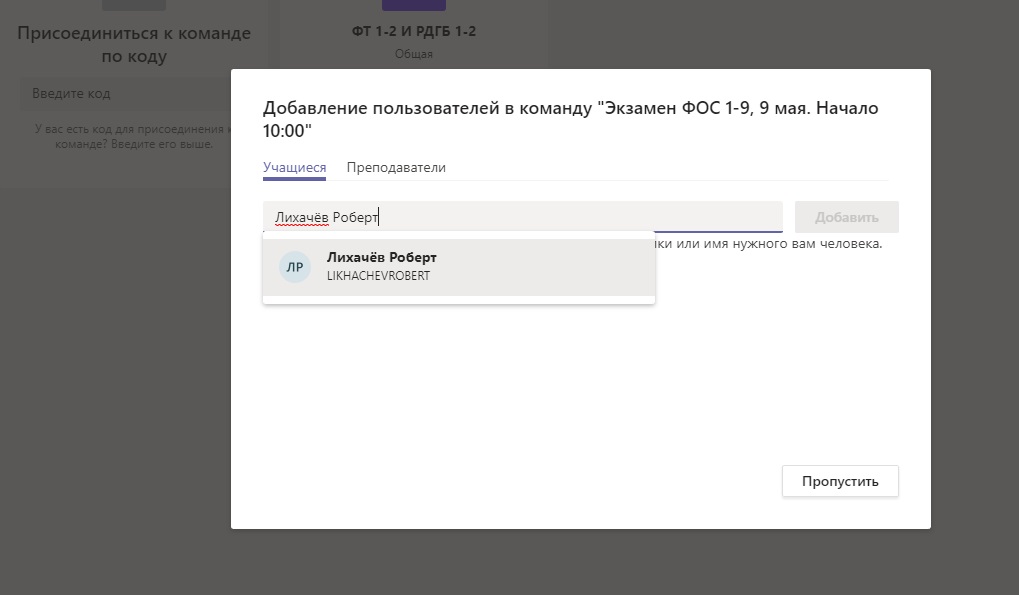 Тем самым мы подтверждаем что мы именно его хотим добавитьЖмём кнопку добавить. Такую манипуляцию проделываем с каждым студентом который сдаёт экзамен в этом классе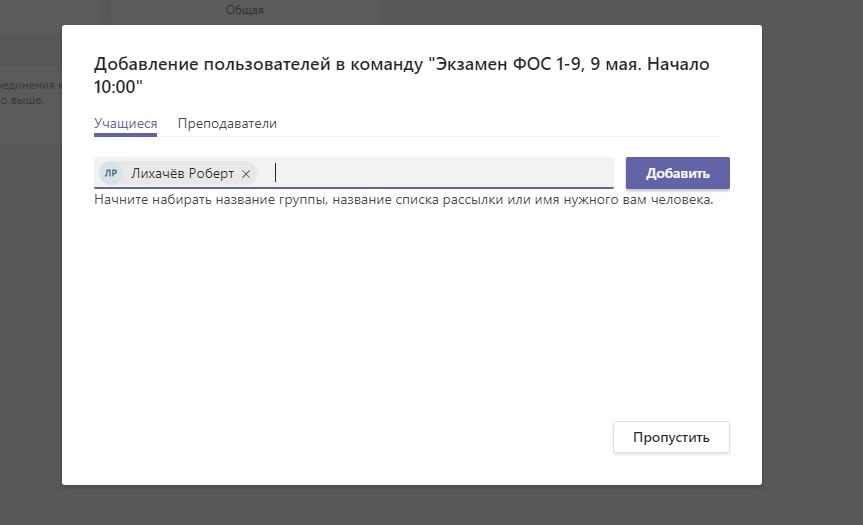 Перейдём к добавлению проктора. Который будет создавать задание для студента.Нажмите вот сюда и проделайте тоже самое что мы сделали выше со студентами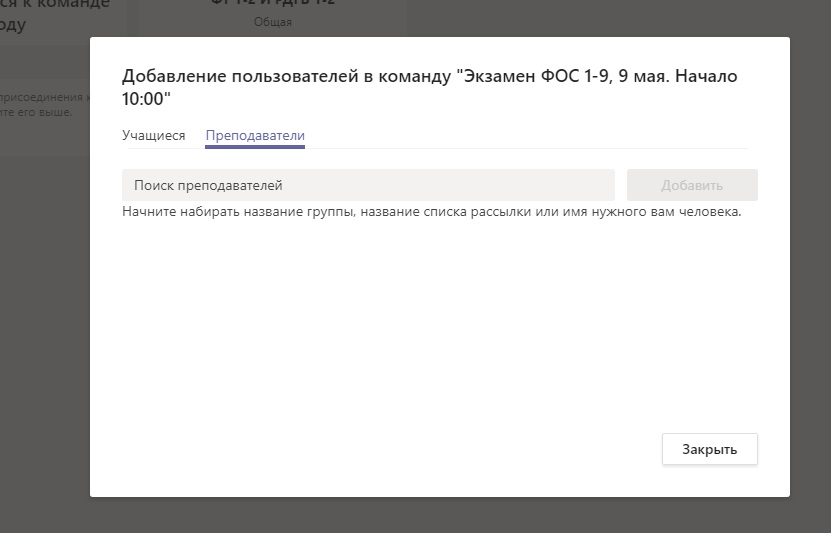 Как добавите проктора нажмите на ЗакрытьПоздравляю вас! Вы создали класс на экзамен. Приступим к созданию задания для ученика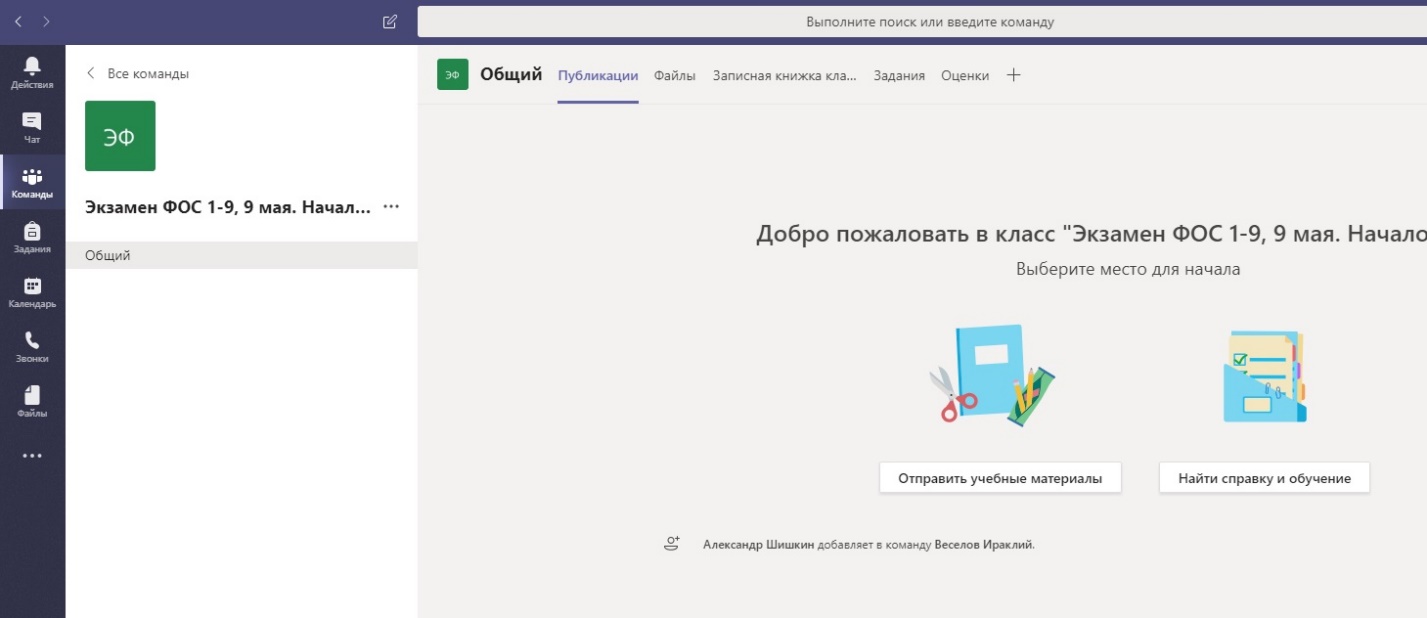 Переходим в раздел Задания и нажимаем на Начало работы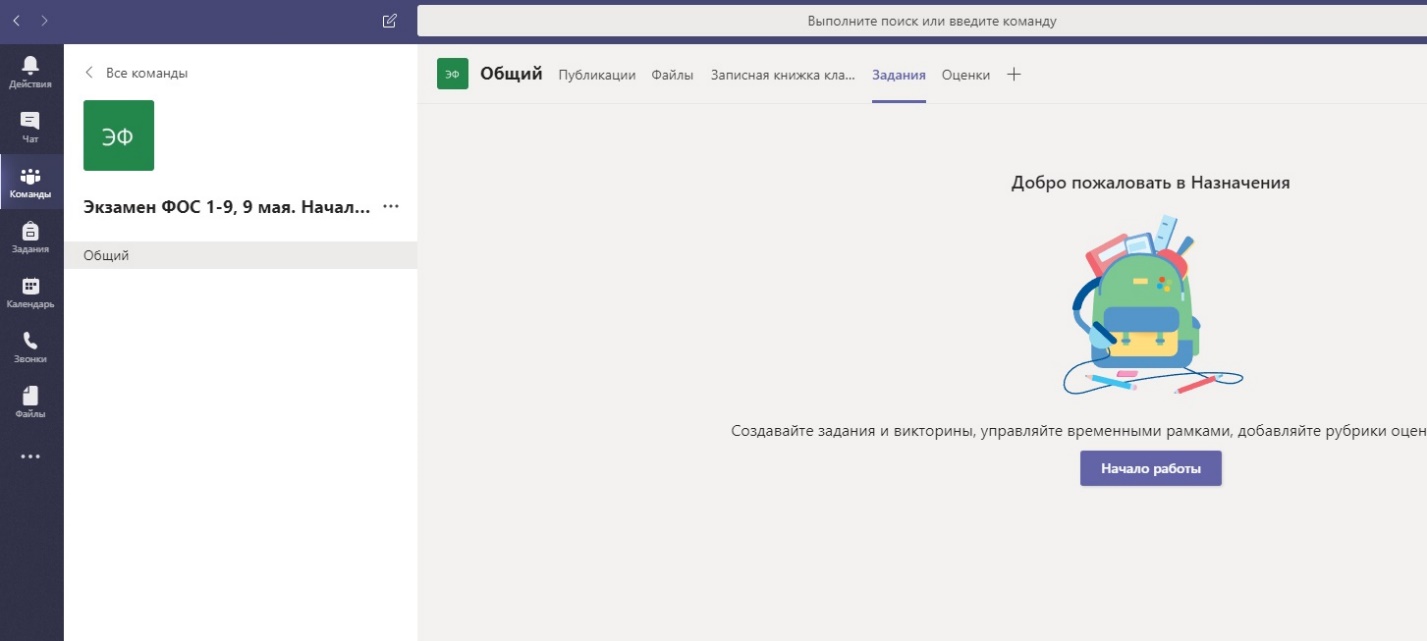 Нажимаем на Создать и из списка выбираем Задание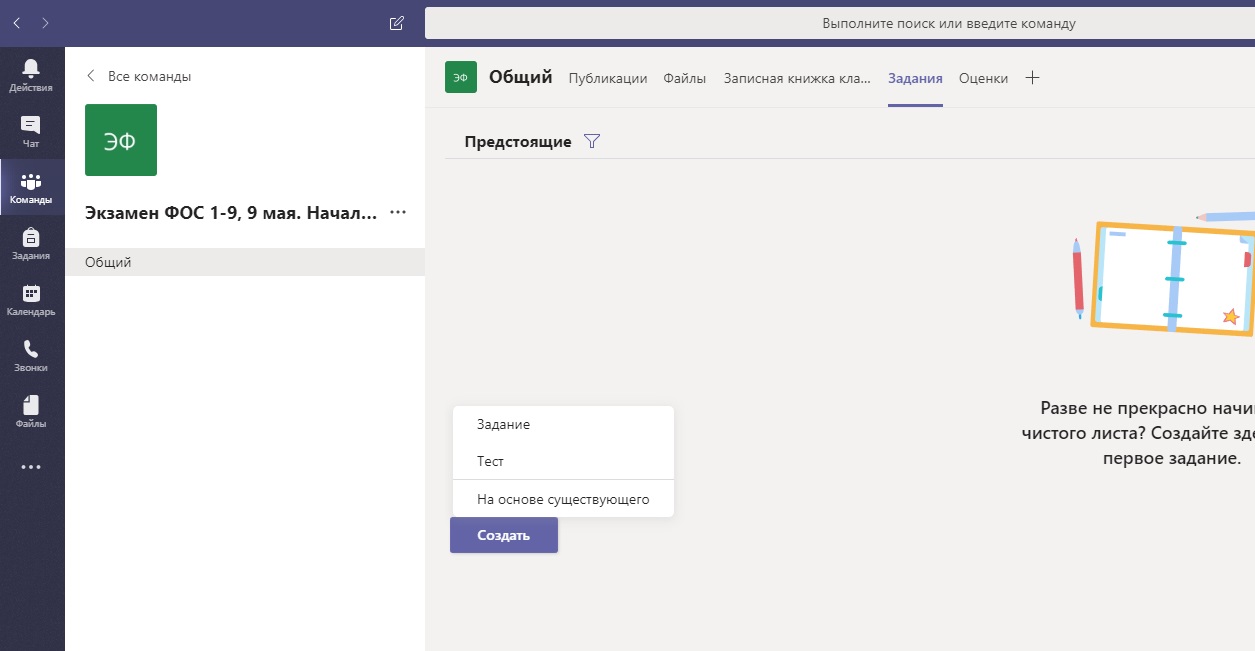 В заголовке например пишем: Политология ФОC 1-9В разделе инструкции пишем номер билета ( номер билета определяется с помощью генератора случайных чисел )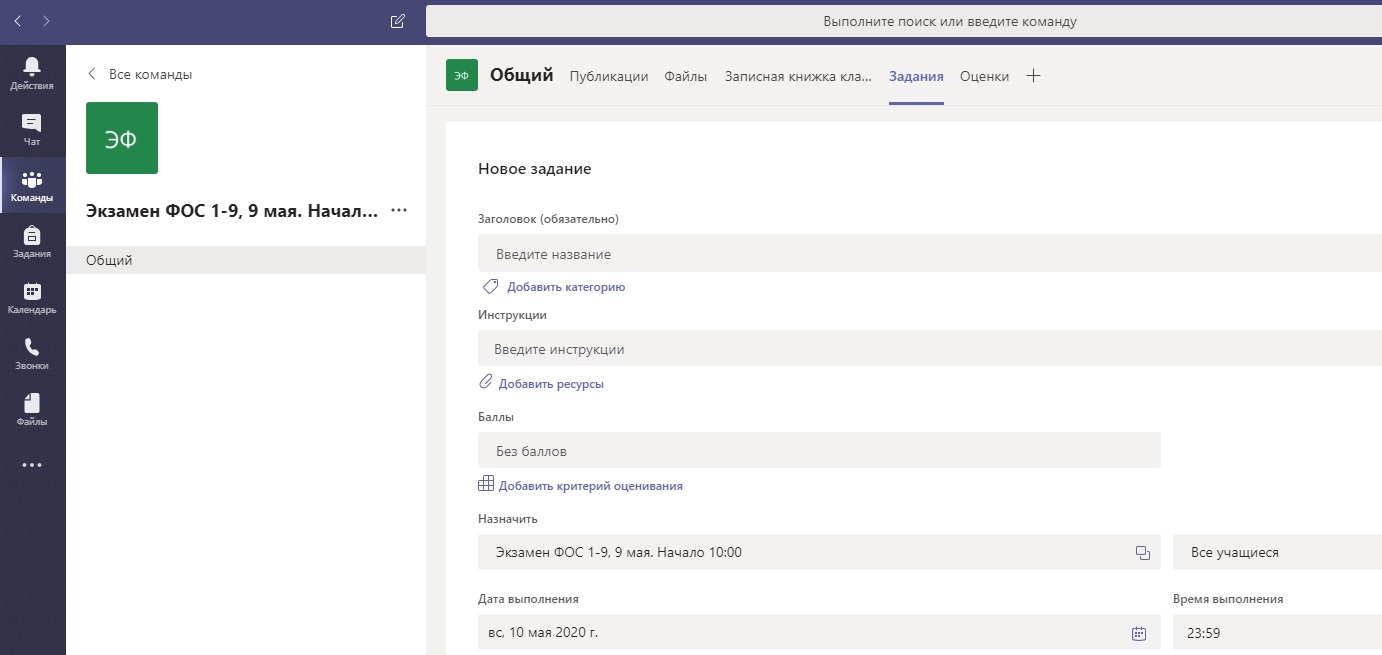 Теперь добавляем наш билет и нажимаем на Добавить ресурсыЧтобы взять нужный билет с компьютера, нажмите на Добавить с этого устройства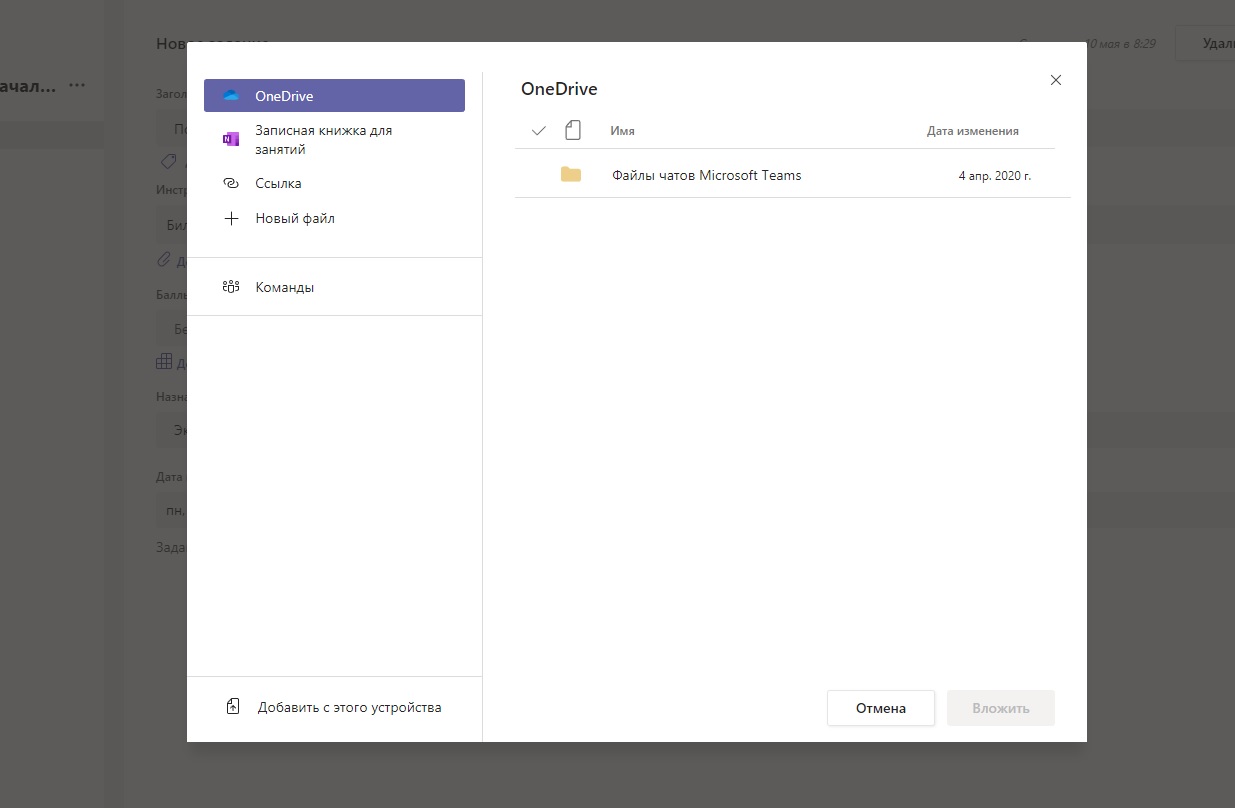 В моём случае билет 10-й я сохранил в загрузках. У вас может храниться билет где вы захотите. Например на рабочем столе или на диске С или D.Не забывайте чтобы ваш формат ворда был docx а не doc ( если будет формат doc, студент не сможет открыть билет )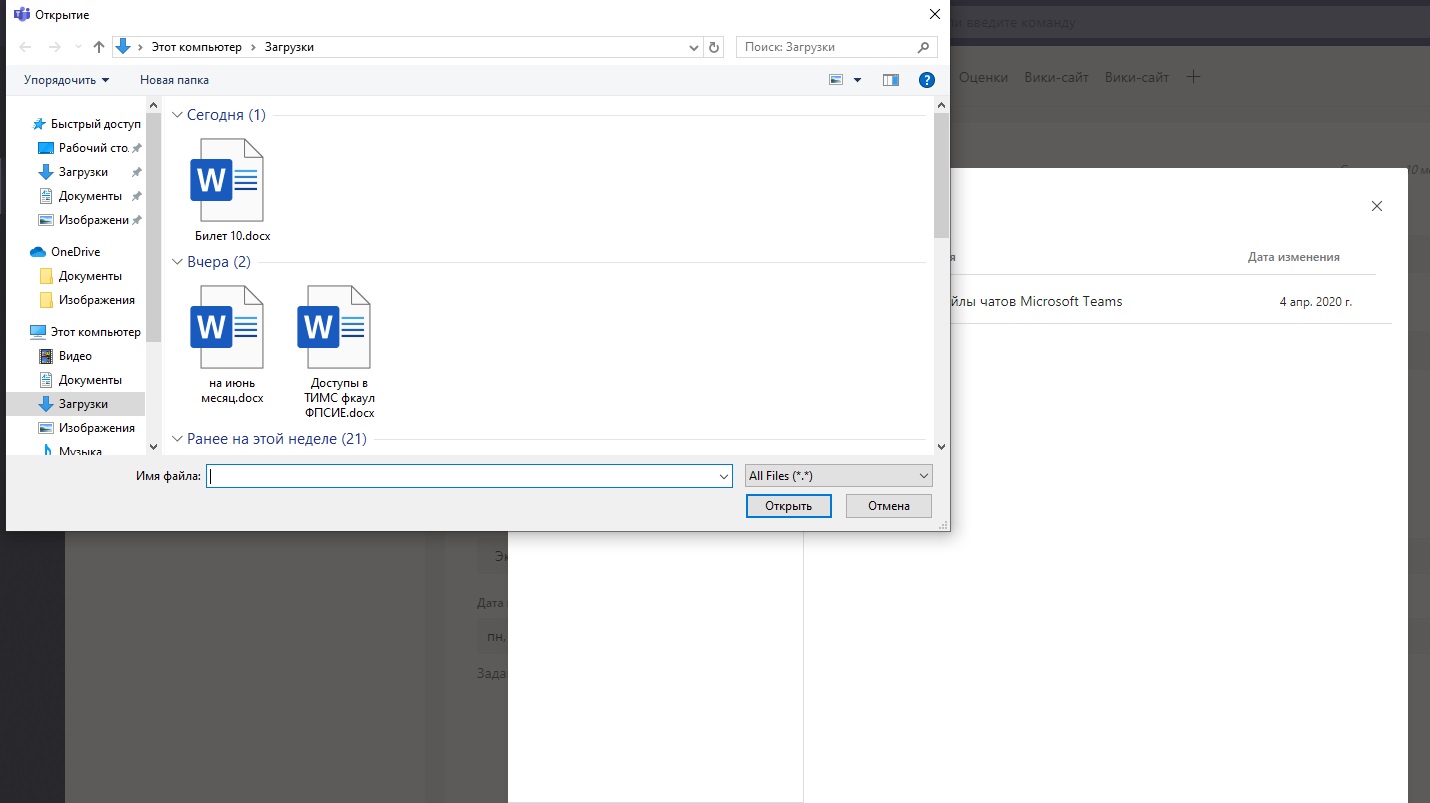 Выбираем нужный нам билет и нажимаем на ОткрытьКак билет загрузится в систему будет  написано Отправлено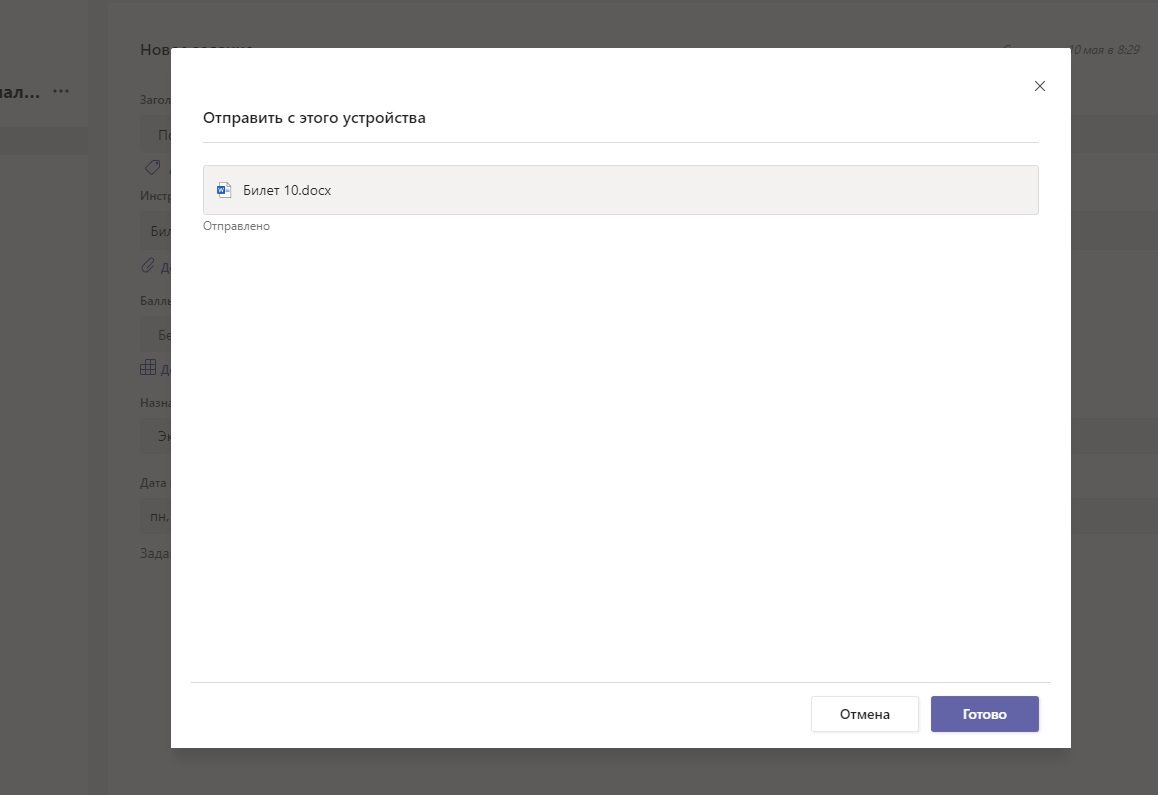 Нажимаем на ГотовоПосле того как вы загрузили файл, ниже него будет написано Учащиеся не имеют права редактировать. Надо это исправить и нажать на три точки справа 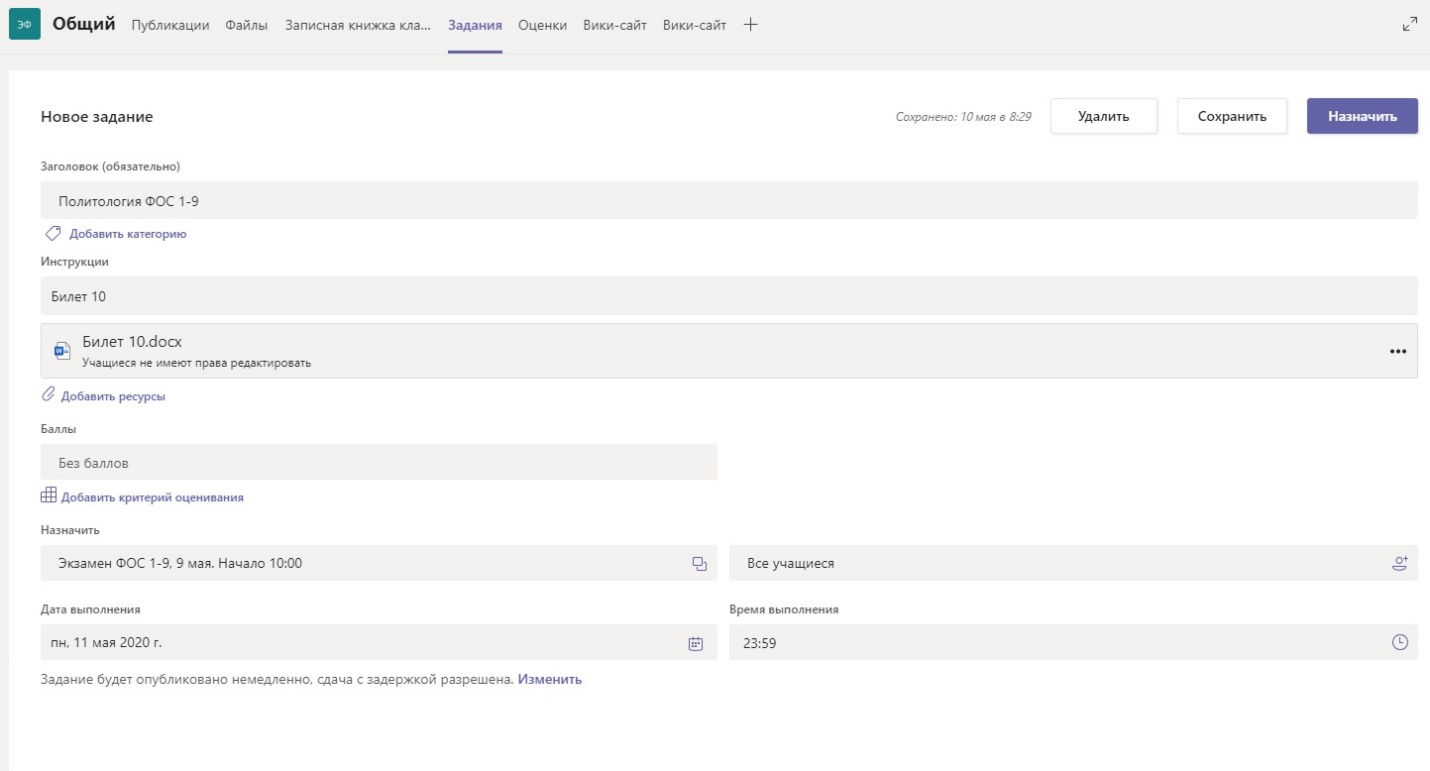 И нажать на Учащиеся редактируют свою копию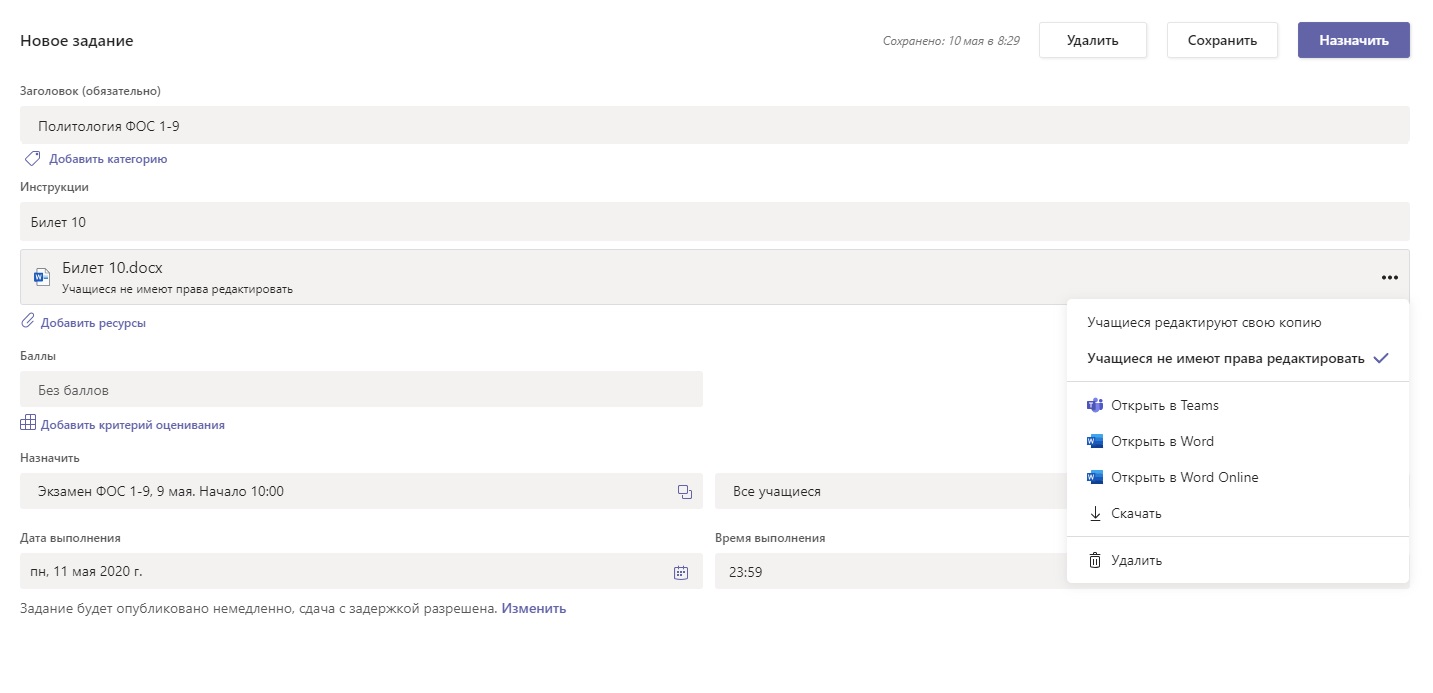 В разделе Баллы ставим 100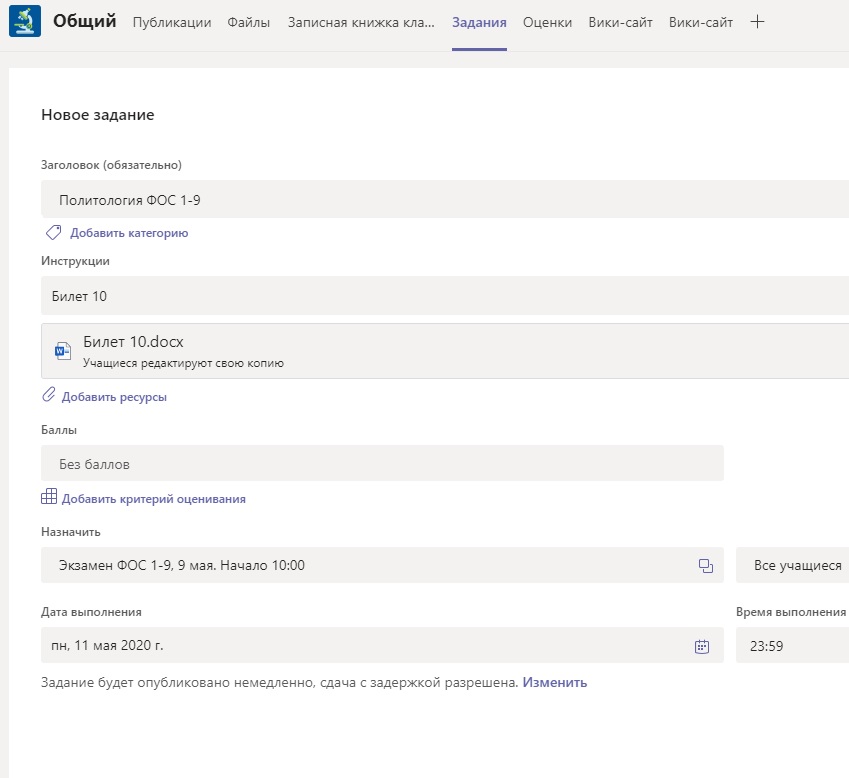 Нажмите на Все учащиеся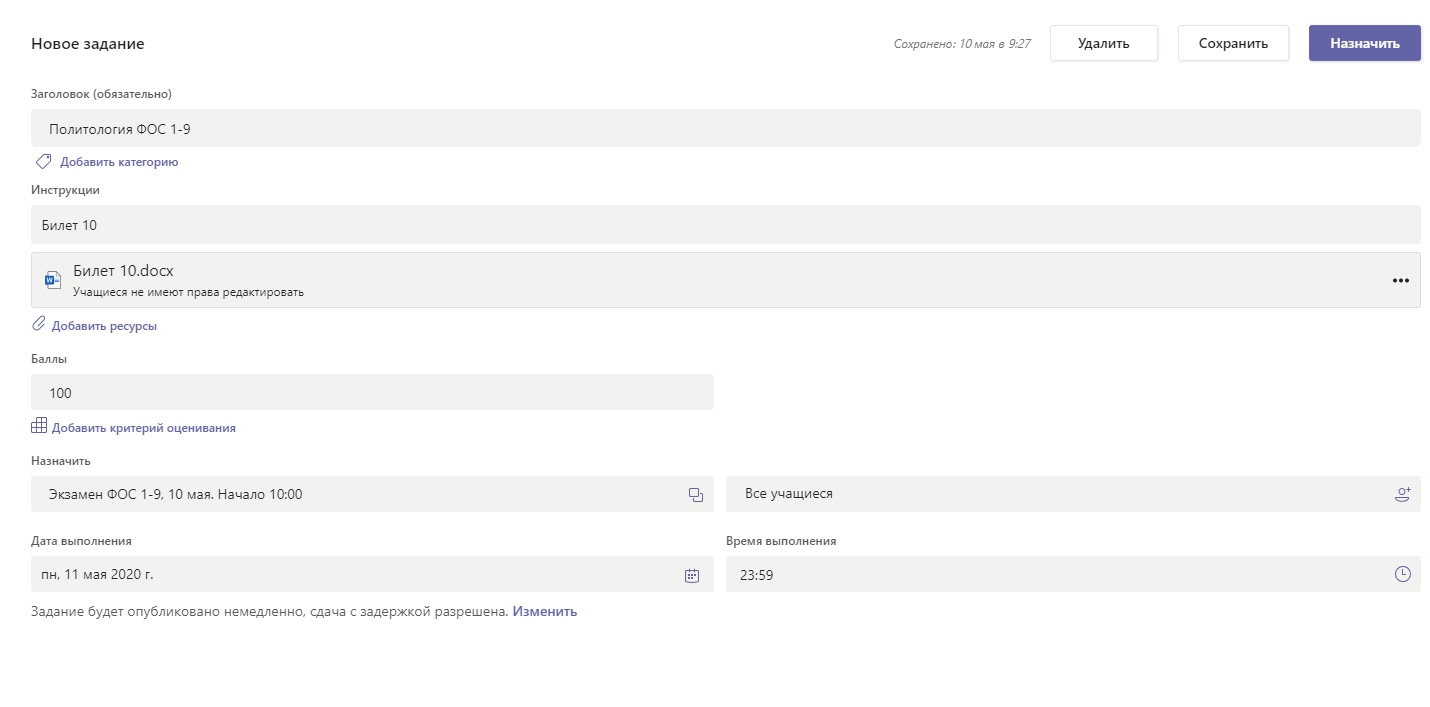 И у вас выйдет список со студентами которых вы добавили в команду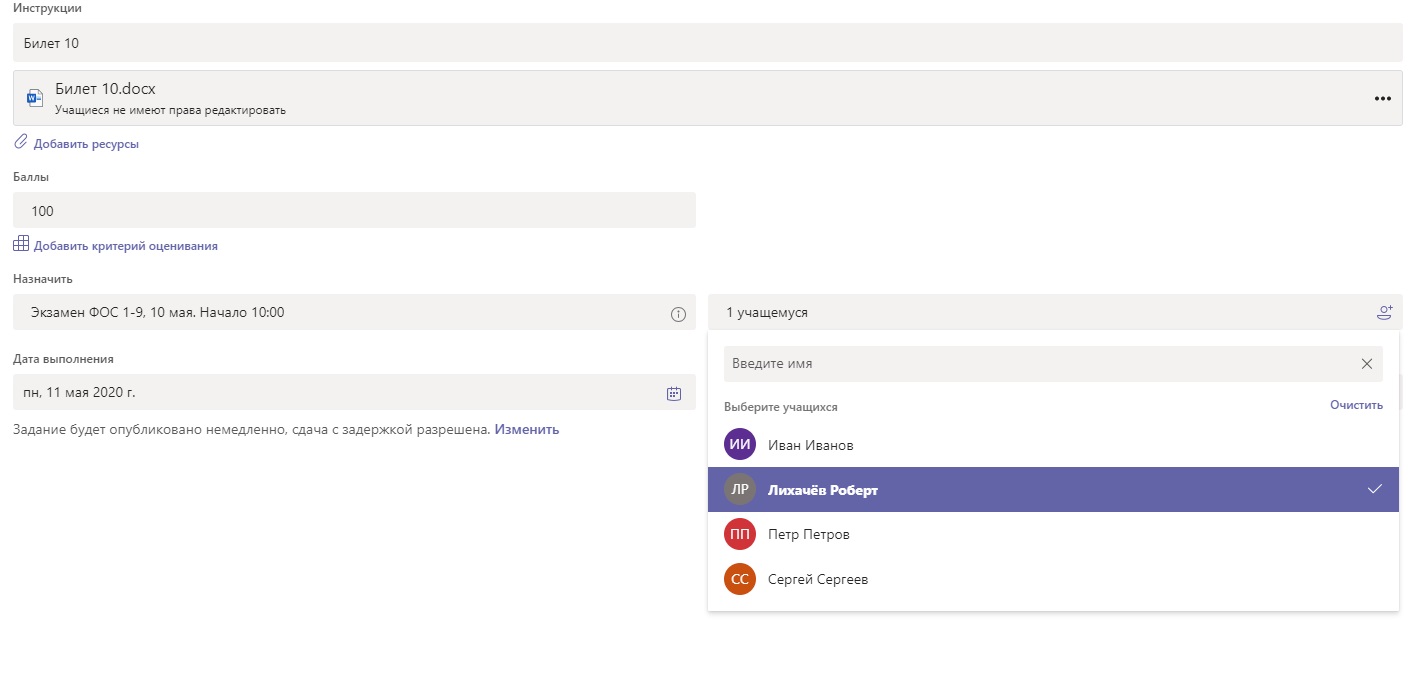 Нажмите один раз на студента который в нашем случае будет выполнять билет 10. Подтверждение того что студент выбран, будет отмечен галочкойИ теперь в разделе Все учащиеся написано 1 учащемуся. Теперь надо выставить дату и сколько времени студент будет отвечать на билет.Перейдём в раздел Дата выполнения и нажмём вот сюда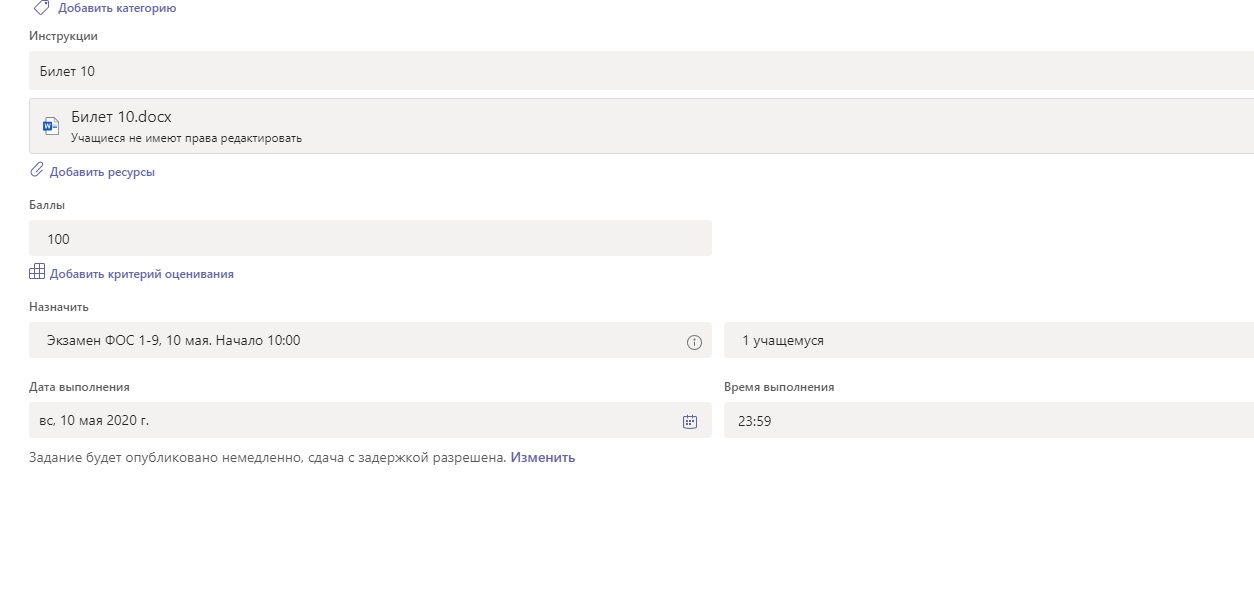 У нас выйдет календарь с датами, выбираем нужную дату в моём случае это 10 мая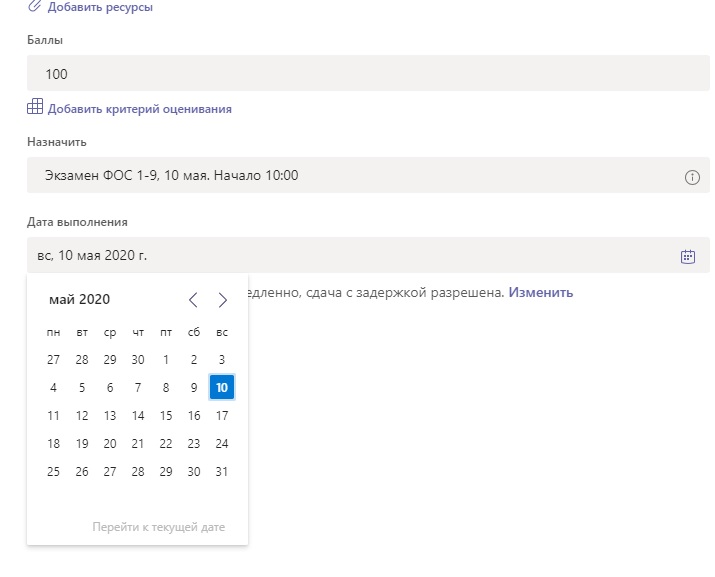 Теперь надо указать сколько времени студент будет выполнять экзаменационный билет. Перейдём в раздел Время выполнения.У меня сейчас время 9:40 и я поставлю время 10:40. Я даю час времени чтобы студент выполнил задание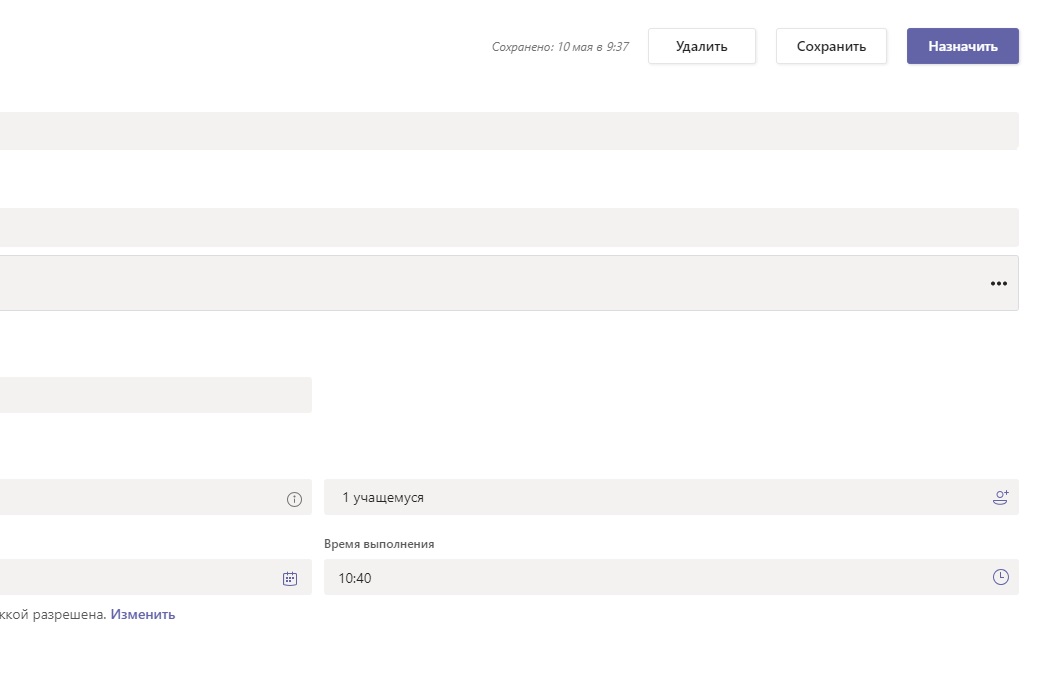 После выставление времени выполнения экзамена я нажимаю на кнопку НазначитьЯ вас поздравляю! Мы назначили студенту задание с билетом. Проделываем теперь тоже самое с другими студентами.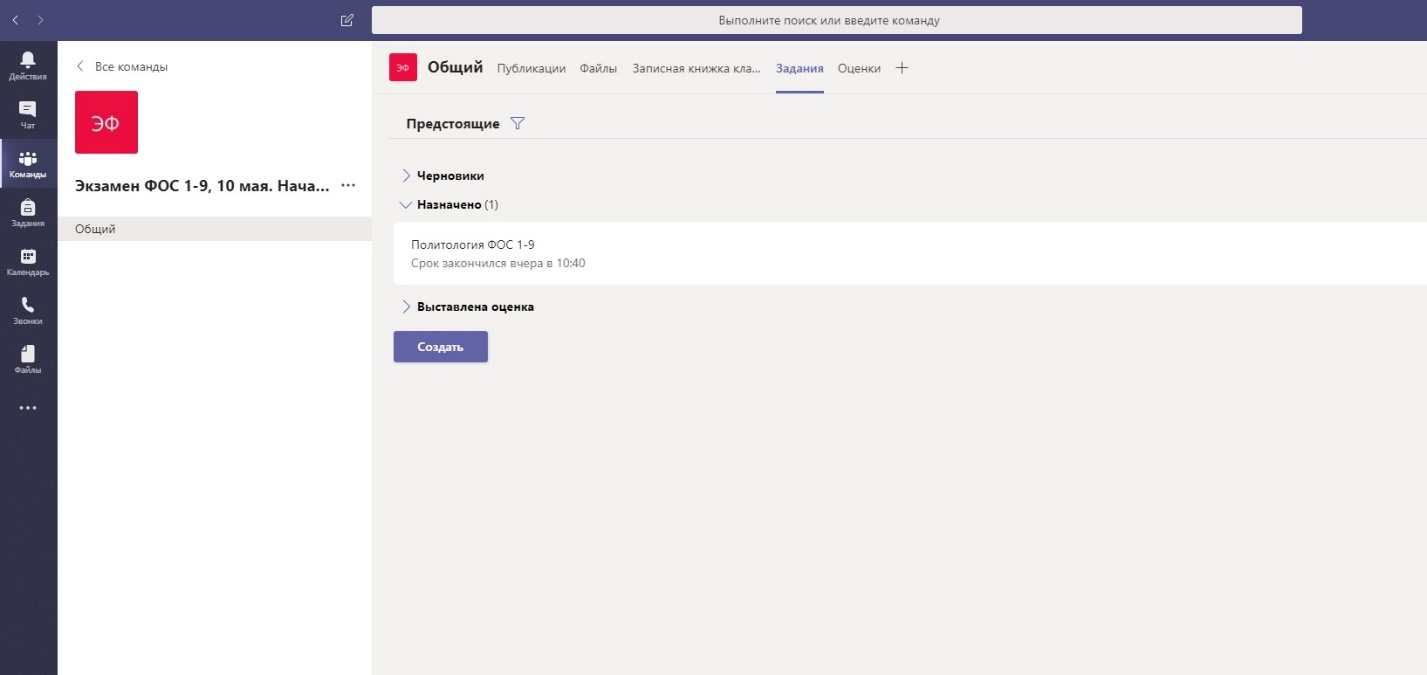 Спустя час времени надо скачать файл с ответами студента и отправить человеку, который отправит работу студента на антиплагиат. Сейчас я покажу как скачать файл с ответами студента.Опять заходим в раздел задания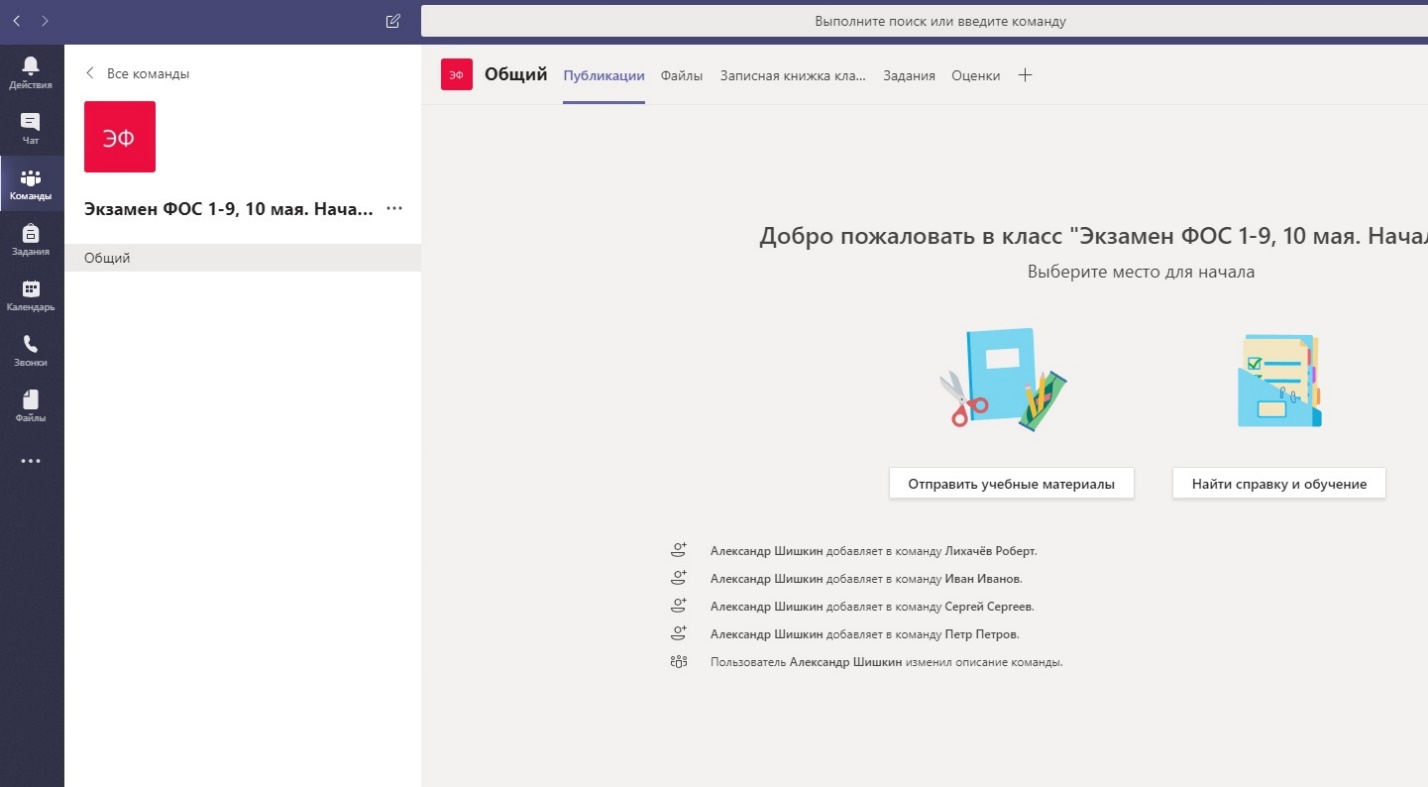 Видим что студент сдал билет с ответами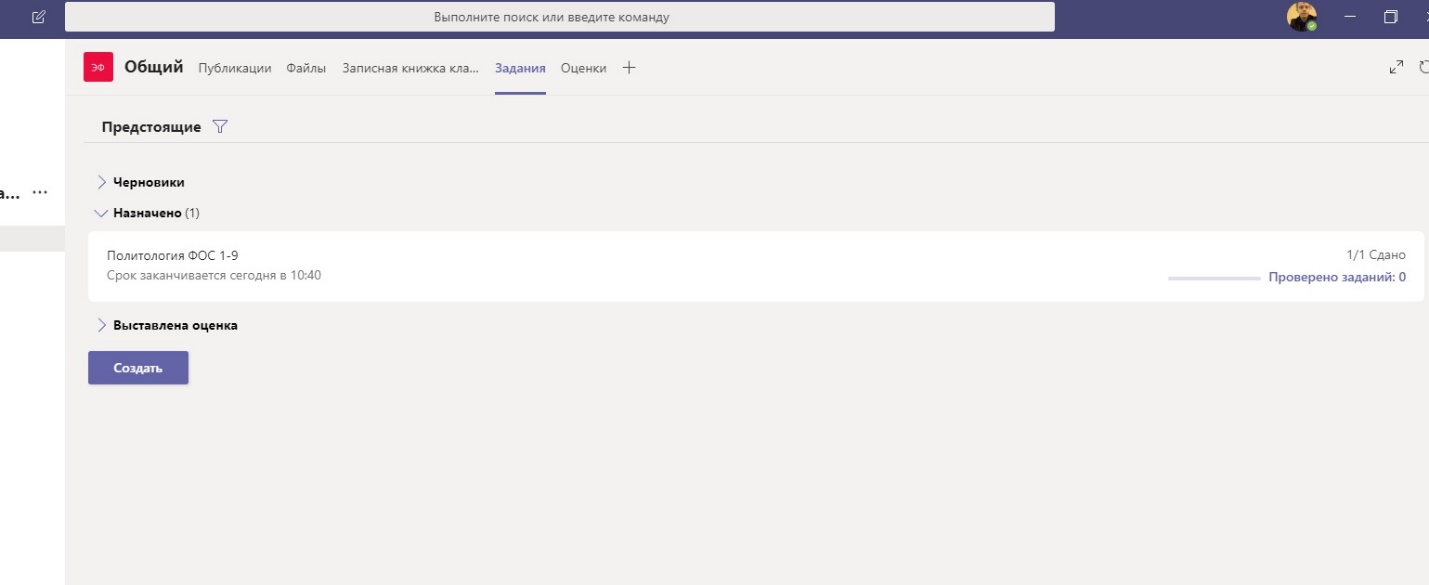 Нажимаем вот сюдаУ вас будет тут написано Сдано. У меня написано Сдано позже на несколько секунд ( не успел пока делал для вас и студентов инструкции )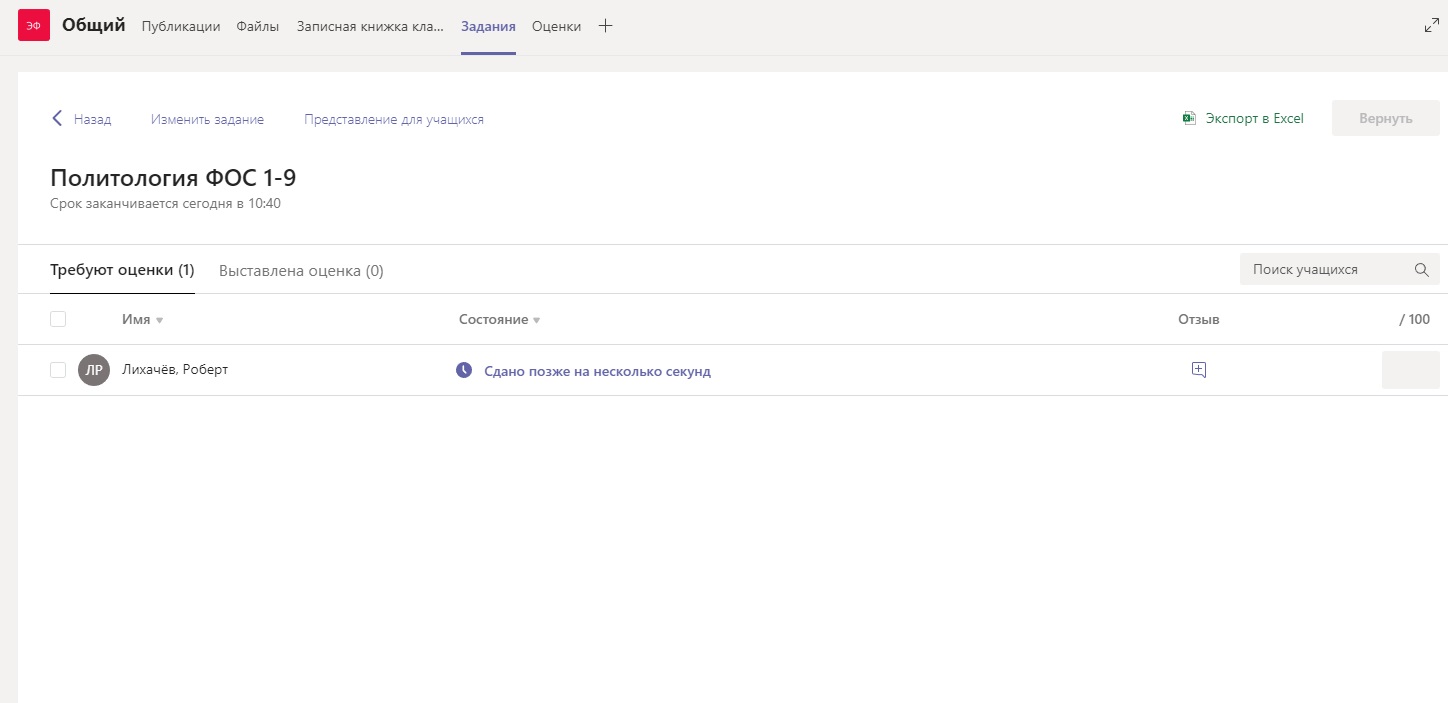 НажимаемНажимаем на Билет 10 Лихачёв Роберт. 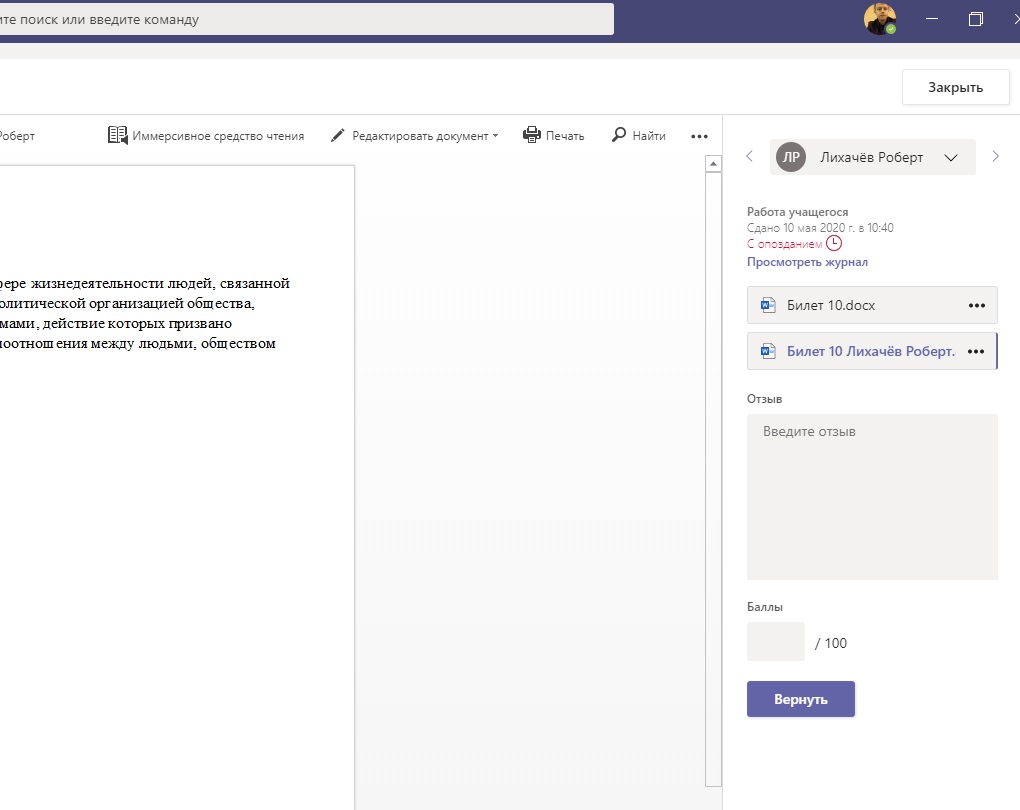 Нажимаем на три точки 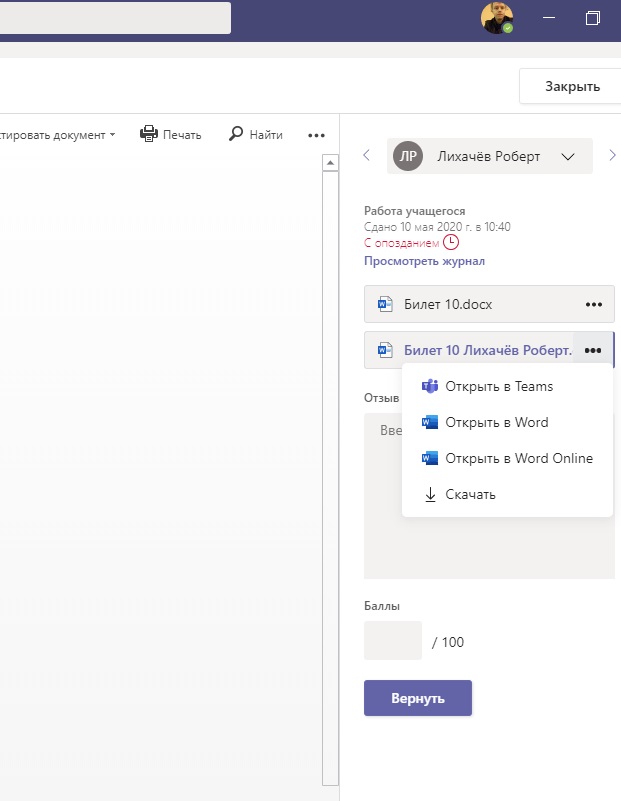 и нажимаем на СкачатьКак обычно файлы скаченные сохраняются в папке Загрузки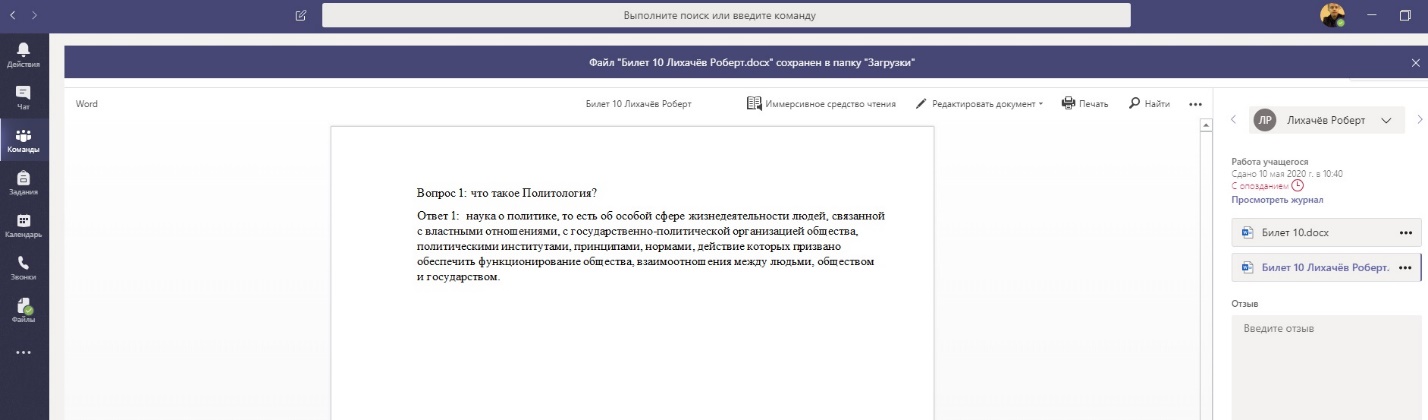 После того как ответы студентов будет проверены на антиплагиат. Возвращаемся в Microsoft Teams и выставляем баллы 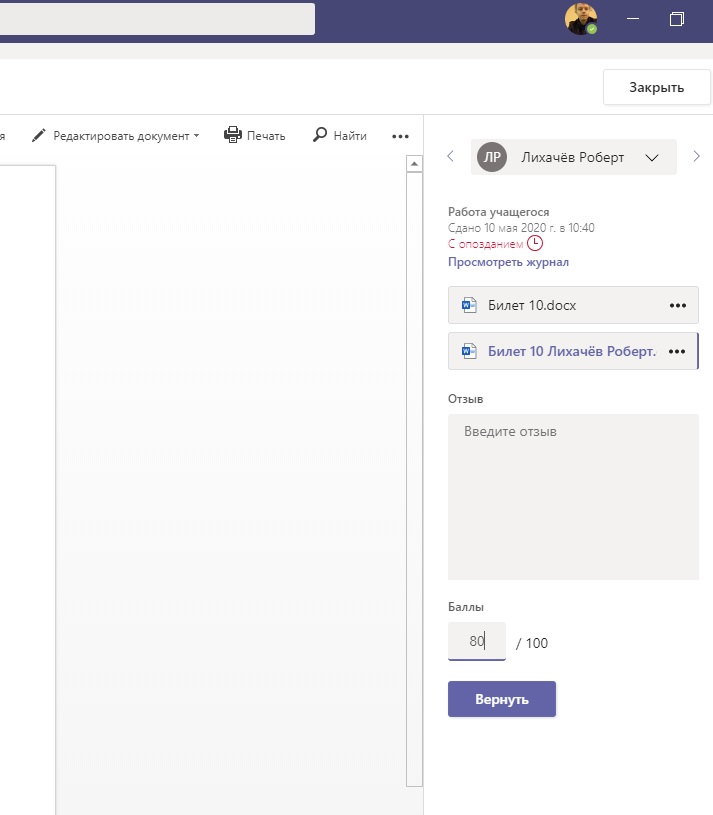 И нажимаем Вернуть. Не забываем перенести результаты студентов в Платонус.